別紙５　証明書二次元バーコード仕様令和2年1月14日以降に発行された証明書等に印字されている証明書二次元バーコードが保持する情報について、以下に示す。不動産の証明書二次元バーコード 証明書二次元バーコードが保持する情報不動産の証明書二次元バーコードが保持する情報の概要について、表1-1に示す。表1-1 証明書二次元バーコードの情報（不動産） 証明書二次元バーコードが保持する情報の格納位置について不動産の証明書二次元バーコードは27桁の半角英数字で構成され、その中の定められた位置に表1-1の情報を格納する。二次元バーコードの中の位置と、格納される情報について、表1-2に示す。表 1-2 二次元バーコード内の各情報の格納位置の一覧不動産の証明書二次元バーコードを読み取り、各情報を抽出する処理のイメージについて、図1-1に示す。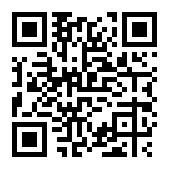 図 1-1 不動産の証明書二次元バーコードを読み取り、各情報を抽出する処理のイメージ図なお、二次元バーコード区分の値が”F3”でない場合は不動産の証明書二次元バーコードではないので、二次元バーコードから読み取った内容で、物件情報取得機能を利用しないよう制御すること。商業・法人の証明書二次元バーコード 証明書二次元バーコードが保持する情報商業・法人の証明書二次元バーコードが保持する情報の概要について、表2-1に示す。表2-1 証明書二次元バーコードの情報（商業・法人） 証明書二次元バーコードが保持する情報の格納位置について商業・法人の証明書二次元バーコードは30桁の半角英数字で構成され、その中の定められた位置に表2-1の情報を格納する。二次元バーコードの中の位置と、格納される情報について、表2-2に示す。表 2-2 二次元バーコード内の各情報の格納位置の一覧商業・法人の証明書二次元バーコードを読み取り、各情報を抽出する処理のイメージについて、図2-1に示す。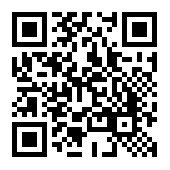 図 2-1 商業・法人の証明書二次元バーコードを読み取り、各情報を抽出する処理のイメージ図なお、二次元バーコード区分の値が”B3”でない場合は商業・法人の証明書二次元バーコードではないので、二次元バーコードから読み取った内容で、会社・法人情報取得機能を利用しないよう制御すること。No項目名形式桁数備考1二次元バーコード区分半角英数字2“F3”固定2管轄登記所コード半角英数字43不動産番号半角数字134受付年月日半角数字8No.項目名位置01二次元バーコード区分1~2桁目02管轄登記所コード3~6桁目03不動産番号7~19桁目04受付年月日20~27桁目No項目名形式桁数備考1二次元バーコード区分半角英数字2“B3”固定2管轄登記所コード半角英数字43会社法人等番号半角英数字124管理番号半角英数字12No.項目名位置01二次元バーコード区分1~2桁目02管轄登記所コード3~6桁目03会社法人等番号7~18桁目04管理番号19~30桁目